Урок № 22 от 9.02.21 г. Тема урока: « Создание изделия. Раскрой деталей. Обработка отдельных деталей. Сборка деталей и отделка изделия»9.2.3.1 – Определять и применять оптимальные способы обработки материалов в процессе  изготовления  изделия»Как  мы уже говорили,  что  раскрой изделий  на основе  простого  кроя  народной  одежды  несложен.Можно попробовать  соединить два  одинаковых платка по линии плеча,  и  соединить   по  боковым швам  небольшой  отрезок.Так  можно  сшить тунику.Более  сложнее  изделие .  которое  нужно раскраивать  из ткани.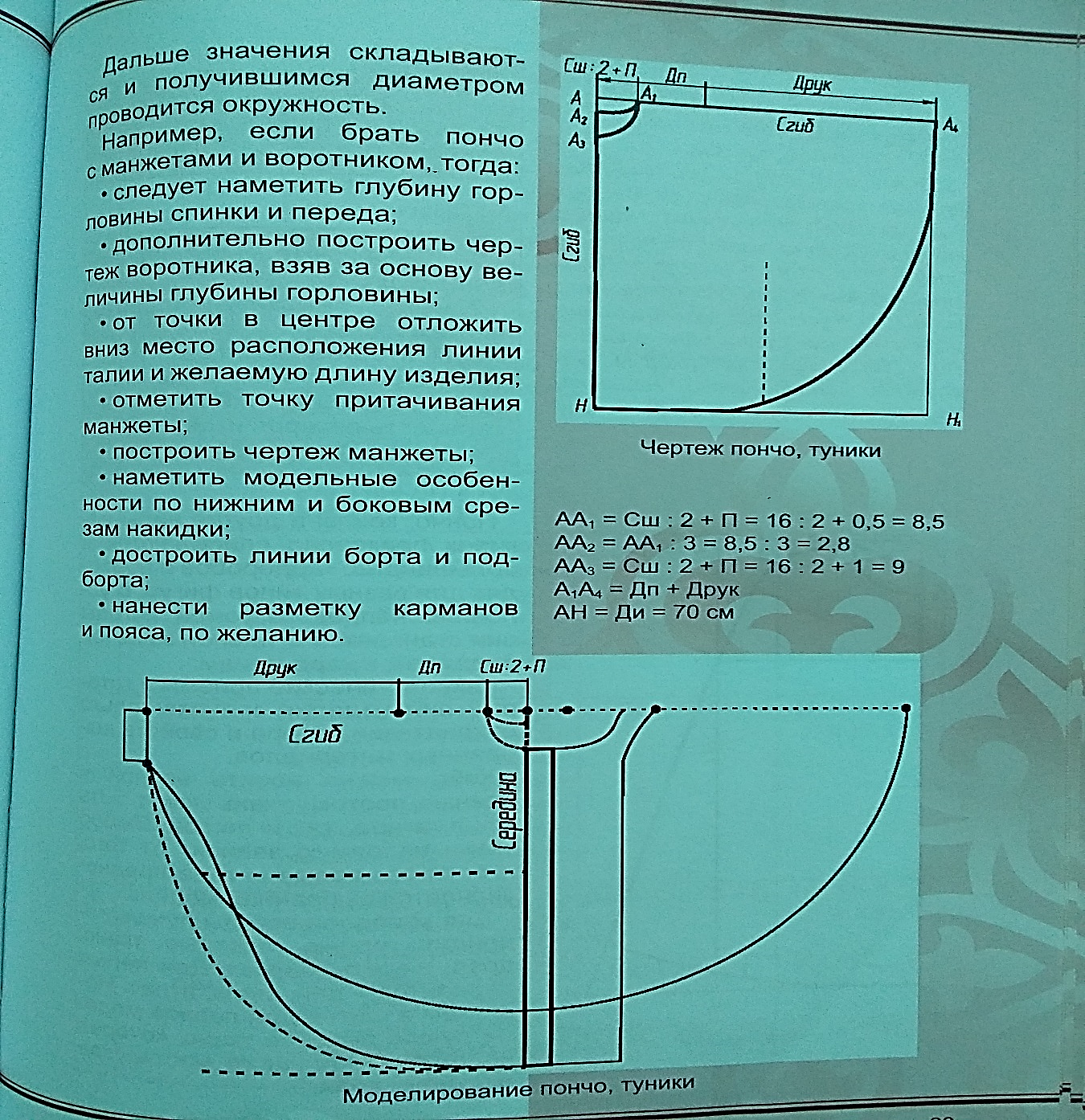 Построение  пончо. Мерки ( Сш, Сг2, Ди, Друк., Дп)АА1= Сш:2 +П= 16:2 +0.5= 8.5 см.АА2=АА1:3= 8.5: 3= 2.8 см.АА2= Сш:2+П= 16:2 +1= 9 см.А1А4= Дп+Друк=  14+56= 70 см.АН= Ди= 70 см. На  основе  этого чертежа  можно сделать  выкройки  для  раскроя  пончо.На основе  чертежа  простого кроя  пончо  , можно  моделировать другие  модели  пончо 	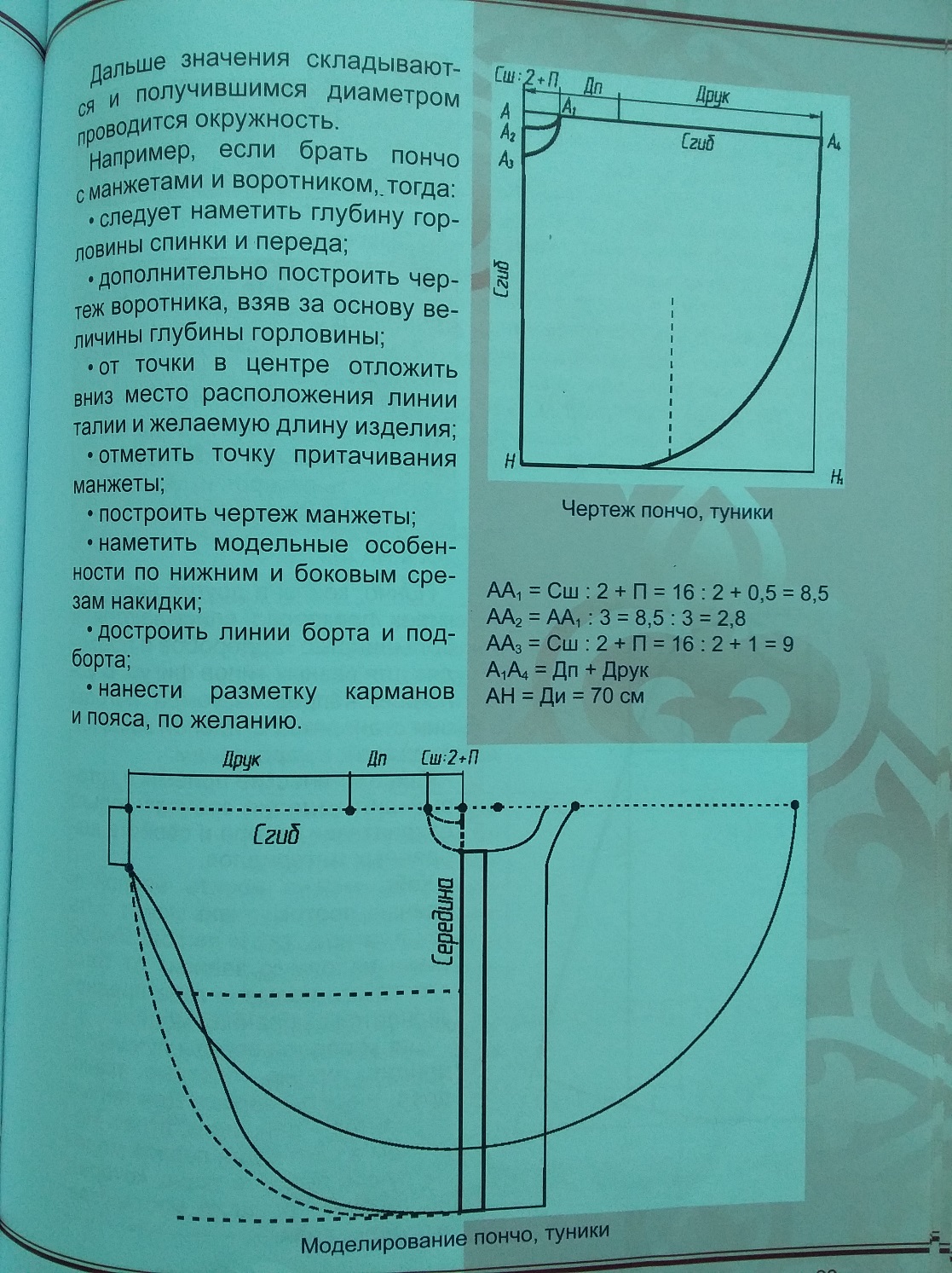 Д/З Измерить мерки фигуры. Записать и построить  чертеж 1 :4  в  тетради